Załącznik nr 1 do umowy GKiB……………Szczegółowy opis przedmiotu zamówieniaZadanie do wykonania podczas trwania umowyDostawa, posadzenie, montaż i pielęgnacja kompozycji kwiatowych i roślin ozdobnych w konstrukcjach kwietnikowych i gazonach na terenie miasta Sztum oraz demontaż i przechowanie konstrukcji kwietnikowych obejmująca zadania: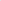 1. Dostawa, posadzenie i montaż kompozycji kwiatowych i roślin ozdobnych w konstrukcjach kwietnikowych i gazonach na terenie miasta Sztum.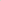 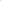 Wyjaśnienie pojęć: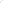 l) DostawaWymagania ilościowe:dostawa sadzonek pelargonii zwisających w ilości 504 sztuk (za pojedynczą sztukę uważa się 2 sztuki pelargonii bluszczolistnej, o kolorze kwiatów czerwonym posadzone w doniczkę o wymiarach Ø 12 cm);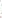 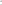 dostawa min. 128 roślin do obsadzenia donic kompozycjami roślin: rośliny kwitnące (typu Kanna, fuksja, pelargonia, euforbia, coleus kong,), trawy, zielone rośliny ozdobne — dopuszcza się sadzenie gatunków innych niż gatunki wyżej wymienione po uzgodnieniu z Zamawiającym. Zamawiający zastrzega sobie akceptację proponowanej kompozycji roślin;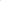 dostawa min. 96 roślin do obsadzenia gazonów: rośliny kwitnące (typu begonia wiecznie kwitnąca, lawenda, wrzosy), zielone rośliny ozdobne, iglaki, jałowce płożące dopuszcza się sadzenie gatunków innych niż gatunki wyżej wymienione po uzgodnieniu z Zamawiającym. Zamawiający zastrzega sobie akceptację proponowanej kompozycji roślin;dostawa min. 100 roślin do obsadzenia gazonów: rośliny kwitnące (typu: wiosna lato begonia wiecznie kwitnąca, pelargonia, surfinia, oraz jesień - typu wrzosy, astry, chryzantema), trawy, zielone rośliny ozdobne, -— dopuszcza się sadzenie gatunków innych niż gatunki wyżej wymienione po uzgodnieniu z Zamawiającym. Zamawiający zastrzega sobie akceptację proponowanej kompozycji roślin. Wymagania jakościowe: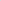 sadzonki muszą być najwyższej jakości, wolne od patogenów i szkodników, hodowane w warunkach szklarniowych przez okres co najmniej 4-6 tygodni, w celu uzyskania w pełni ukwieconych elementów donic kwiatowych;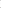 rośliny wykorzystywane do obsadzania powinny być w pierwszym wyborze, powinny charakteryzować się atrakcyjnym wyglądem tj. obfitym ukwieceniem, wykwitnięte min. w 50% , intensywną barwą kwiatów i liści, dojrzałe, jednolite w całej partii, zdrowe, niezwiędnięte. Stopień rozwoju wielkości i sposobu uformowania powinny być jednakowe w całej partii oraz powinny być jednorodne pod względem gatunku i odmiany: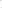 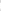 rośliny powinny stanowić odpowiednio wyselekcjonowany materiał roślinny o właściwych parametrach jakościowych, zgodnie z zaleceniami szkółkarskimi, a także wymaganiami Zamawiającego, prawidłowo uformowane z zachowaniem pokroju charakterystycznego dla gatunku i odmiany tj. rośliny równomiernie rozkrzewione i ulistnione, zdrowe bez uszkodzeń mechanicznych oraz objawów będących skutkiem niewłaściwego nawożenia i agrotechniki oraz śladów żerowania szkodników, posiadających dobrze wykształcony, nie uszkodzony system korzeniowy oraz prawidłowo wykształconą cześć nadziemną. Materiał roślinny powinien charakteryzować się odpowiednimi proporcjami między częścią nadziemną i bryłą korzeniową. Bryła korzeniowa powinna być dobrze przerośnięta korzeniami, wilgotna, nieuszkodzona; 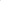 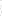 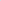 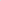 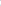 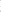 niedopuszczalne jest występowanie w partii roślin innych gatunków i odmian,2) Posadzenieprzygotowanie pojemników poprzez ułożenie podłoża kwiatowego - ziemi urodzajnej z zastosowaniem dawki startowej nawozu i środków ochrony roślin przed grzybami i owadami. Dostosowanie ilości ziemi oraz środków ochrony roślin do wielkości konstrukcji oraz zapotrzebowania roślin zastosowanych do obsadzenia na składniki pokarmowe oraz wodę;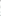 uprawa sadzonek będzie odbywać się w warunkach szklarniowych. Posadzone przez Wykonawcę rośliny będą znajdować się pod jego opieką do czasu ich montażu. Do tego czasu Wykonawca zapewni podlewanie, nawożenie. W chwili montażu pędy nie będą krótsze niż 20 cm.obsadzenie:28 szt. konstrukcji kwiatowych wiszących w tym każda na 18 kwiatów — pelargonie;12 sztuk stojących donic - 4 kompletów po 3 sztuki o zróżnicowanej wielkości: Ø 120 cm x 120cm h, Ø 95 cm x 95cm h i Ø 75 cm x 75 cm h. Łącznie w donicach min. 128 roślin. Donice docelowo obsadzone kompozycją roślin: rośliny kwitnące (typu Kanna, fuksja, pelargonia, euforbia, coleus kong,), trawy, zielone rośliny ozdobne — dopuszcza się sadzenie gatunków innych niż gatunki wyżej wymienione po uzgodnieniu z Zamawiającym. Zamawiający zastrzega sobie akceptację proponowanej kompozycji roślin;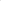 47 sztuk gazonów Ø 40 cm znajdujących się na terenie za Polo Marketem w Sztumie. Łącznie w gazonach min 96 roślin. Obsadzone kompozycją roślin (typu begonia wiecznie kwitnąca, lawenda, wrzosy), zielone rośliny ozdobne, iglaki, jałowce płożące - dopuszcza się sadzenie gatunków innych niż gatunki wyżej wmienione po uzgodnieniu z Zamawiającym. Zamawiający zastrzega sobie akceptację proponowanej kompozycji roślin.2 sztuki gazonów o wymiarach 30 cm x 100 cm i 1 sztuka gazonu o wymiarach 40 cm x 40 cm znajdujących się na ul. Mickiewicza przed pomnikiem Rodła, łącznie w gazonach min. 100 roślin nasadzonych w 3 partiach w ciągu roku. Obsadzone kompozycją roślin, rośliny kwitnące (typu: wiosna-lato begonia wiecznie kwitnąca, pelargonia, surfinia, oraz jesień typu wrzosy, astry, chryzantema), trawy, zielone rośliny ozdobne, — dopuszcza się sadzenie gatunków innych niż gatunki wyżej wymienione po uzgodnieniu z Zamawiającym. Zamawiający zastrzega sobie akceptację proponowanej kompozycji roślin.3) MontażMontaż 28 szt. obsadzonych konstrukcji wiszących (wymienionych w ust. I pkt. 2, lit. c, tiret pierwsze) na latarniach ulicznych na ul. Plac Wolności w Sztumie oraz jej bezpośrednim sąsiedztwie w miejscach wskazanych przez Zamawiającego.na jeden słup oświetleniowy przypada 1 komplet kaskadowej konstrukcji, przy czym wysokość umieszczenia kompletu konstrukcji zawiera się w zakresie od 2,0 m do 3,0 m; ostateczne wysokości i sposób umieszczenia konstrukcji zostaną ustalone trakcie realizacji niniejszej umowy, zgodnie z wytycznymi Zamawiającego;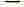 do słupa powinno być dostosowane do wielkości oraz wagi kompletu donic wraz z gotowym ukwieceniem, a połówki konstrukcji powinny okalać cały słup (średnica słupów mocowanie na wysokości 2,5 m -3,0 m zawiera się w przedziale ok 80 mm -120 mm);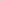 ustawienie 12 szt. obsadzonych stojących pojemników - 4 kompletów po 3 sztuki (wymienionych w ust.l pkt.2, lit, c, tiret drugie) na terenie miasta Sztum w miejscach wskazanych przez Zamawiającego;konstrukcje kwiatowe muszą posiadać zwartą powierzchnię ukwiecenia pełna ściana rozwiniętych kwiatów.Pielęgnacja kompozycji kwiatowych i roślin ozdobnych na terenie miasta Sztum.Wyjaśnienie pojęć:Pielęgnacja obejmuje: podlewanie, nawożenie, oprysk, pielenie i utrzymywanie kompozycji w należytym stanie, zabiegi przeprowadzane minimum 15 razy w miesiącu,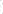 1) Podlewanie:podlewanie z częstotliwością zapewniającą poziom wilgotności niezbędny do prawidłowego i obfitego rozrostu kwiatów, codzienne w dni upalne (gdy temperatura powietrza przekroczy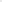 240C. W przypadku dni upalnych lub wietrznych podlewanie należy powtórzyć;przeprowadzenie prac w godzinach po za pełnym nasłonecznieniem (rano — popołudniu);c)  sprawdzenie wilgotności gleby w pojemnikach znajdujących się w cieniu, na słońcu i w miejscach przewiewnych w celu określenia zapotrzebowania roślin na wodę;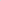 podlewanie równomierne nasycając całą powierzchnię donic i kwietników przy zastosowaniu zintegrowanego systemu do podlewania kropelkowego;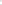 dostosowanie ph wody używanej do podlewania oraz ilości pożywki w celu zapewnienia prawidłowego wzrostu wegetatywnego i generatywnego kwiatów;w obszarze gęsto zabudowanym podlewanie z użyciem pompy o niskim poziomie hałasu.2) Nawożenie: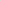 nawożenie mineralne według potrzeb;zastosowanie zabiegów profilaktycznych na zdrowych roślinach, uodporniając je na choroby grzybowe i szkodniki; przeprowadzenie analizy laboratoryjnej ziemi z kwietników i dostosowanie nawozu tak aby zapewnić turgor kwiatom (stan jędrności żywej komórki spowodowany nasyceniem wodą); d) przy pomocy dozownika proporcjonalnego zastosowanie nawozu, który nie zasala podłoża przy codziennym podlewaniu i powoduje równomierny wzrost wegetatywny i generatywny przy jednoczesnym 100% kwitnieniu.Stosowanie oprysków pielęgnacyjnych środkami ochrony roślin:przeprowadzanie oględzin roślin pod kontem zdrowotności i obecności szkodników, szczególnie w okresie intensywnych opadów deszczu i suszy;w przypadku wykrycia obecności szkodników lub chorób grzybowych należy zastosować odpowiedni oprysk.zastosowanie do oprysku specjalistycznych urządzeń podnoszących skuteczność zabiegu: opryskiwacz vsysokociśnieniowym przy opryskach zwartej powierzchni kwiatów, opryskiwacz plecakowy ręczny w obszarze dużego ruchu pieszych.Systematyczne pielenie roślin.5) Utrzymywanie kompozycji w należytym stanie: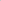 Usuwanie przekwitłych kwiatostanów i suchych liści, wymiana uszkodzonych lub obłamanych roślin kwiatowych, na bieżąco uzupełnianie brakujących kwiatów w trakcie prowadzonej usługi w taki sposób, aby konstrukcje kwietnikowe stojące i wiszące oraz gazony były wypełnione kompletem roślin,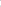 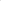 w przypadku gdy Zamawiający stwierdzi utratę żywotności kwiatów z winy Wykonawcy, to wykonawca zobowiązany jest do ich wymiany,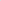 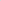 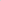 wykonawca zobowiazany jest do postępowania z odpadami uzyskanymi w procesie pielęgnacji nasadzeń w sposób zgodny z zasadami gospodarowania odpadami i wymaganiami ochrony środowiska.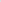 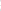 Demontaż kompozycji kwiato»ych w konstrukcjach kwietnikowych.Wyjaśnienie pojęć:Demontaż obejmuje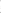 l)    28 szt. obsadzonych konstrukcji wiszących (wymienionych w ust.l pkt. 2, lit. c, tiret pierwsze) na latarniach ulicznych: opróżnienie, umycie i odkażenie każdej konstrukcji kwietnikowej, a następnie okrycie wszystkich konstrukcji brezentem lub folią oraz przewiezienie ich do miejsca przechowania, po uprzednim wskazaniu miejsca przez Zamawiającego.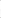 12 szt. obsadzonych stojących pojemników - 4 kompletów po 3 sztuki (wymienionych w ust. I pkt.2, lit. c, tiret drugie) umycie i odkażenie każdej konstrukcji kwietnikowej, a następnie okrycie wszystkich konstrukcji brezentem lub folią oraz następnie przewiezienie ich do miejsca przechowania, po uprzednim wskazaniu miejsca przez Zamawiającego.47 sztuk gazonów Ø 40 cm znajdujących się na terenie za Polo Marketem w Sztumie przygotowanie do okresu zimowego poprzez usunięcie roślin sezonowych oraz zabezpieczenie na okres zimy roślin wieloletnich.2 sztuki gazonów o wymiarach 30 cm x 100 cm i 1 sztuka gazonu o wymiarach 40 cm x 40 cm znajdujących się na ul Mickiewicza przed pomnikiem Rodła w Sztumie przygotowanie do okresu zimowego poprzez usunięcie roślin sezonowych oraz zabezpieczenie na okres zimy roślin wieloletnich.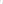 Usuwanie szkód.Wyjaśnienie pojęć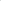 l)    Czas reakcji na usunięcie szkody: to czas od momentu zgłoszenia przez Zamawiającego szkody (pismo, faxu, lub mail) do czasu faktycznego rozpoczęcia usuwania skutków zdarzenia.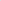 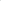 Czas reakcji Wykonawcy na zlecenie usunięcia szkody nie może być dłuższy niż termin zaoferowany przez Wykonawcę w ofercie.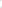 Szkoda powstaje w przypadku gdy zajdzie natychmiastowa konieczność wykonania określonych prac spowodowana wystąpieniem niesprzyjających warunków atmosferycznych np.: wichurą, skutkami powodzi, zalania oraz wandalizmem, wypadkiem lub innymi zdarzeniami losowymi.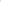 usunięcie szkody: to przywrócenie uszkodzonych kompozycji kwiatowych do stanu pierwotnego.